Publicado en Madrid el 14/11/2019 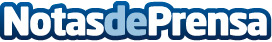 SunMedia suma su quinta oficina en Latinoamérica con la recién inaugurada sede de PerúLa presencia de SunMedia en el continente americano continúa afianzándose con la apertura de esta nueva sede peruana, que dependerá de las oficinas centrales de Miami.  Al frente de la nueva delegación estará Lorena Aponte, con más de 10 años de experiencia en el sector de la publicidad digital y una amplia trayectoria en el desarrollo de estrategias comerciales y de ventaDatos de contacto:Redacción914115868Nota de prensa publicada en: https://www.notasdeprensa.es/sunmedia-suma-su-quinta-oficina-en Categorias: Internacional Marketing Recursos humanos Oficinas Actualidad Empresarial http://www.notasdeprensa.es